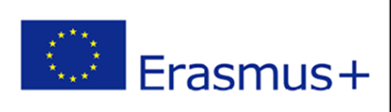 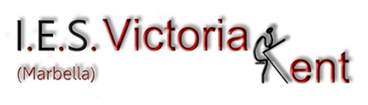 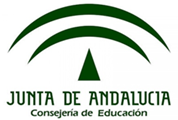 SOLICITUD DE BECA ERASMUS+ PARA REALIZACIÓN DE FCT EN EUROPA CURSO 2023-24CICLOS FORMATIVOS DE GRADO MEDIO Y SUPERIORDATOS PERSONALES:DATOS ACADÉMICOS:DATOS DE MOVILIDAD FCT:Se acompaña a esta solicitud la copia del DNI. En caso de alumnado menor de edad, adjuntar DNI de los tutores legales. En Marbella, a    de ENERO de 2024                    			FIRMA  DEL ESTUDIANTENOMBRE Y APELLIDOS          DNIDOMICILIO COMPLETOTELÉFONOCORREO ELECTRÓNICOFECHA DE NACIMIENTO (EDAD)CICLO FORMATIVO EN EL QUE ESTÁ MATRICULADOIDIOMAS y NIVEL CERTIFICADO OFICIAL(Aportar justificante de la formación) PAÍS DE DESTINOCONTACTO Y DATOS DE LA EMPRESA DONDE REALIZARÁ SUS PRÁCTICAS(FP GRADO SUPERIOR) NOMBRE Y DIRECCIÓN:REPRESENTANTE LEGAL:CONTACTO (CORREO ELECTRÓNICO):